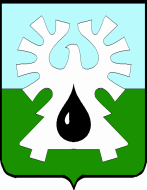 МУНИЦИПАЛЬНОЕ ОБРАЗОВАНИЕ ГОРОД УРАЙХанты-Мансийский автономный округ - ЮграАДМИНИСТРАЦИЯ ГОРОДА УРАЙПОСТАНОВЛЕНИЕот _______________	№ ________О внесении изменения в приложение к постановлению администрации города Урай от 23.03.2009 №616 «Об определении мест отбывания исправительных работ»В соответствии со статьей 39 Уголовно-исполнительного кодекса Российской Федерации, по согласованию с филиалом по городу Ураю Федерального казенного учреждения уголовно-исполнительной инспекции по Ханты-Мансийскому автономному округу – Югре:1. Внести изменение в приложение к постановлению администрации города Урай от 23.03.2009 №616 «Об определении мест отбывания исправительных работ», дополнив таблицу приложения строкой 39 следующего содержания:«».2. Опубликовать постановление в газете «Знамя» и разместить на официальном сайте органов местного самоуправления города Урай в информационно-телекоммуникационной сети «Интернет». 3. Контроль за выполнением постановления возложить на первого заместителя главы города Урай В.В. Гамузова.Глава города Урай	Т.Р. Закирзянов39Общество с ограниченной ответственностью «Водолей»1